РОЗПОРЯДЖЕННЯМІСЬКОГО ГОЛОВИм. СумиВраховуючи те, що посада в органі місцевого самоврядування – це базовий елемент організаційної структури кожного виконавчого органу, з метою удосконалення структури апарату та виконавчих органів Сумської міської ради, приведення її у відповідність до потреб сьогодення, а також цілей і завдань Стратегії розвитку міста Суми, керуючись пунктом 20 частини четвертої статті 42 Закону України «Про місцеве самоврядування в Україні»:Створити робочу групу з вивчення та визначення кваліфікаційних вимог до посад в апараті та виконавчих органах Сумської міської ради (далі – робоча група) та затвердити її персональний склад згідно з додатком 1.Затвердити Положення про робочу групу (додаток 2).Робочій групі у термін до 15 листопада 2019 року забезпечити виконання основних завдань,  визначених Положенням про робочу групу. З цією метою: провести співбесіди з керівниками виконавчих органів Сумської міської ради відповідно до графіку (додаток 3);3.2. напрацювати пропозиції та розробити заходи щодо удосконалення внутрішніх структур виконавчих органів Сумської міської ради та організаційної структури апарату та виконавчих органів Сумської міської ради в цілому.Міський голова									О.М. ЛисенкоАнтоненко 70-05-64Розіслати: до справи, згідно зі спискомНачальник відділу організаційно-кадрової роботи								А.Г. АнтоненкоНачальник відділу протокольної роботи та контролю							Л.В. МошаНачальник правового управління					О.В. ЧайченкоЗаступник міського голови,керуючий справамивиконавчого комітету							С.Я. ПакДодаток 1до розпорядження міського головивід   26.09.2019 № 330-РСКЛАДробочої групи з вивчення та визначення кваліфікаційних вимог до посад в апараті та виконавчих органах Сумської міської радиНачальник відділу організаційнокадрової роботи								А.Г. АнтоненкоДодаток 2до розпорядження міського головивід  26.09.2019 №330-РПОЛОЖЕННЯпро робочу групу з вивчення та визначення кваліфікаційних вимог до посад в апараті та виконавчих органах Сумської міської радиРобоча група з вивчення та визначення кваліфікаційних вимог до посад в апараті та виконавчих органах Сумської міської ради (далі – робоча група) є консультативно-дорадчим органом з питань удосконалення структури апарату та виконавчих органів Сумської міської ради.Метою діяльності РГ є удосконалення загальної організаційної структури апарату та виконавчих органів міської ради, через оптимізацію штатних розписів та внутрішніх структур виконавчих органів Сумської міської ради, вдосконалення системи управління, забезпечення здійснення виконавчими органами міської ради власних та делегованих повноважень.У своїй діяльності робоча група керується Конституцією України, законами України, іншими нормативно-правовими актами та цим Положенням.Основними завданнями робочої групи є:вивчення актуальних: структури, штатного розпису кожного виконавчого органу Сумської міської ради;визначення ролі, місця та місії кожної посади в організаційній структурі, головних завдань і основних обов’язків на посаді, а також ключових навичок, знань та умінь, необхідних для ефективного виконання функцій на посаді;формування дієвої та сучасної структури апарату та виконавчих органів Сумської міської ради, її раціональна побудова, забезпечення чіткого розподілу повноважень та відповідальності між виконавчими органами, що дозволить успішно реалізувати Стратегію розвитку міста Суми;надання пропозицій та розробка першочергових заходів щодо удосконалення роботи виконавчих органів Сумської міської ради; вироблення узгоджених пропозицій щодо організації, здійснення та нормативно-правового забезпечення упровадження оптимізації; визначення оптимальних шляхів упровадження оптимізації.Робоча група має право:Одержувати в установленому порядку від виконавчих органів Сумської міської ради інформацію, документи та інші матеріали, необхідні для її роботи.Залучати до роботи керівників та спеціалістів (за згодою їх керівників) виконавчих органів Сумської міської ради та, за їх згодою, представників органів виконавчої влади, громадськості, науковців та експертів.Заслуховувати інформацію керівників та працівників виконавчих органів Сумської міської ради з питань віднесених до компетенції робочої групи.Організаційною формою роботи робочої групи є засідання, які проводяться відповідно до графіку, затвердженого даним розпорядженням. Робоча група може приймати рішення щодо внесення змін до графіку у разі необхідності. Засідання робочої групи вважається правоможним якщо на ньому присутня не менш як половина членів робочої групи.Робоча група за результатами розгляду питань, що належать до її компетенції, готує відповідні пропозиції та рекомендації.Пропозиції та рекомендації робочої групи вважаються схваленими, якщо за них проголосувало більше половини присутніх на засіданні членів робочої групи. У разі рівного розподілу голосів вирішальним є голос головуючого на засіданні.Член робочої групи, який не підтримує пропозиції або рекомендації, може викласти у письмовій формі свою окрему думку, яка додається до протоколу засідання.Рішення з пропозиціями та рекомендаціями робочої групи оформлюються протоколом засідання, який підписують головуючий на засіданні та секретар. Протокол засідання надсилається членам робочої групи.Голова робочої групи здійснює загальне керівництво діяльністю робочої групи, визначає порядок її роботи та головує на засіданнях. Заступник голови робочої групи виконує  окремі доручення голови робочої групи та здійснює повноваження голови робочої групи у разі відсутності останнього.Роботу з оформлення протоколів засідання робочої групи та їх підписання, а також забезпечення поточної роботи робочої групи здійснює її секретар.Організаційне забезпечення діяльності робочої групи здійснює відділ організаційно-кадрової роботи Сумської міської ради.Начальник відділу організаційно-кадрової роботи 								А.Г. АнтоненкоДодаток 3до розпорядження міського головивід   26.09.2019 № 330-РГРАФІКпроведення співбесід з керівниками виконавчих органів Сумської міської ради з питань визначення кваліфікаційних вимог до посад в апараті та виконавчих органах Сумської міської радиНачальник відділу організаційно-кадрової роботи 								А.Г. Антоненко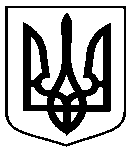 від  26.09.2019    № 330-РПро робочу групу з вивчення та визначення кваліфікаційних вимог до посад в апараті та виконавчих органах Сумської міської радиЛисенкоОлександр Миколайович–Сумський міський голова, голова робочої групи;ПакСтепан Якович–заступник міського голови, керуючий справами виконавчого комітету, заступник голови робочої групи;Антоненко Андрій Геннадійович–начальник відділу організаційно-кадрової роботи, секретар робочої групи;Члени робочої групи:Члени робочої групи:Члени робочої групи:БарановАндрій Володимирович–секретар Сумської міської ради;БайстрюченкоНаталія Олегівна–доцент кафедри управління навчально-наукового інституту фінансів, економіки та менеджменту СумДУ (за згодою), кандидат економічних наук;ВойтенкоВолодимир Володимирович–перший заступник міського голови; Волонтирець Віктор Мефодійович–старший інспектор відділу протокольної роботи та контролю;Галицький Максим Олегович–заступник міського голови з питаньдіяльності виконавчих органів ради;ДмітрєвскаяАльона Іванівна–заступник міського голови з питаньдіяльності виконавчих органів ради;ЖурбаОлександр Іванович–заступник міського голови з питаньдіяльності виконавчих органів ради;Лук’янихінВадим Олександрович–доцент кафедри управління навчально-наукового інституту фінансів, економіки та менеджменту СумДУ (за згодою), кандидат економічних наук;МотречкоВіра Володимирівна–заступник міського голови з питаньдіяльності виконавчих органів ради;ТеліженкоОлександр Михайлович–доктор економічних наук, професор.№ з\пНазва виконавчого органуДата співбесідиУправління стратегічного розвитку03.10.19Відділ інформаційних технологій та комп’ютерного забезпечення04.10.19Відділ з організації діяльності ради04.10.19Відділ охорони здоров’я08.10.19Департамент соціального захисту населення09.10.19Департамент забезпечення ресурсних платежів10.10.19Департамент комунікацій та інформаційної політики11.10.19Департамент інфраструктури міста15.10.19Департамент фінансів, економіки та інвестицій16.10.19Правове управління17.10.19Управління архітектури та містобудування17.10.19Управління з господарських та загальних питань18.10.19Управління державного архітектурно-будівельного контролю18.10.19Управління «Інспекція з благоустрою міста Суми»22.10.19Управління капітального будівництва та дорожнього господарства22.10.19Управління освіти і науки24.10.19Управління з питань праці24.10.19Управління «Центр надання адміністративних послуг у м. Суми»25.10.19Відділ бухгалтерського обліку та звітності29.10.19Відділ з питань надзвичайних ситуацій та цивільного захисту населення29.10.19Відділ з питань взаємодії з правоохоронними органами  та оборонної роботи29.10.19Архівний відділ31.10.19Відділ ведення Державного реєстру виборців Зарічного району м. Суми31.10.19Відділ ведення Державного реєстру виборців Ковпаківського  району м. Суми31.10.19Відділ торгівлі, побуту та захисту прав споживачів01.11.19Відділ організаційно-кадрової роботи01.11.19Відділ протокольної роботи та контролю04.11.19Відділ «Служба 15-80»05.11.19Відділ культури та туризму05.11.19Відділ транспорту, зв’язку та телекомунікаційних послуг06.11.19Відділ у справах молоді та спорту06.11.19Служба у справах дітей07.11.19Відділ з конкурсних торгів07.11.19